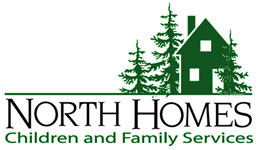 Today’s Date:  Today’s Date:  Today’s Date:  Today’s Date:  Referral All information contained in this placement referral is strictly confidential.  Please fax to 218-327-1871 or e-mail to connie.ross@northhomes.org.For Boys Program, TNT, or Next step please email to suzette.mallum@northhomes.org  Referral All information contained in this placement referral is strictly confidential.  Please fax to 218-327-1871 or e-mail to connie.ross@northhomes.org.For Boys Program, TNT, or Next step please email to suzette.mallum@northhomes.org  Referral All information contained in this placement referral is strictly confidential.  Please fax to 218-327-1871 or e-mail to connie.ross@northhomes.org.For Boys Program, TNT, or Next step please email to suzette.mallum@northhomes.org  Referral All information contained in this placement referral is strictly confidential.  Please fax to 218-327-1871 or e-mail to connie.ross@northhomes.org.For Boys Program, TNT, or Next step please email to suzette.mallum@northhomes.org  Referral All information contained in this placement referral is strictly confidential.  Please fax to 218-327-1871 or e-mail to connie.ross@northhomes.org.For Boys Program, TNT, or Next step please email to suzette.mallum@northhomes.org  Referral All information contained in this placement referral is strictly confidential.  Please fax to 218-327-1871 or e-mail to connie.ross@northhomes.org.For Boys Program, TNT, or Next step please email to suzette.mallum@northhomes.org  Referral All information contained in this placement referral is strictly confidential.  Please fax to 218-327-1871 or e-mail to connie.ross@northhomes.org.For Boys Program, TNT, or Next step please email to suzette.mallum@northhomes.org  Referral All information contained in this placement referral is strictly confidential.  Please fax to 218-327-1871 or e-mail to connie.ross@northhomes.org.For Boys Program, TNT, or Next step please email to suzette.mallum@northhomes.org  Referral All information contained in this placement referral is strictly confidential.  Please fax to 218-327-1871 or e-mail to connie.ross@northhomes.org.For Boys Program, TNT, or Next step please email to suzette.mallum@northhomes.org  Referral All information contained in this placement referral is strictly confidential.  Please fax to 218-327-1871 or e-mail to connie.ross@northhomes.org.For Boys Program, TNT, or Next step please email to suzette.mallum@northhomes.org  Referral All information contained in this placement referral is strictly confidential.  Please fax to 218-327-1871 or e-mail to connie.ross@northhomes.org.For Boys Program, TNT, or Next step please email to suzette.mallum@northhomes.org  Referral All information contained in this placement referral is strictly confidential.  Please fax to 218-327-1871 or e-mail to connie.ross@northhomes.org.For Boys Program, TNT, or Next step please email to suzette.mallum@northhomes.org  Referral All information contained in this placement referral is strictly confidential.  Please fax to 218-327-1871 or e-mail to connie.ross@northhomes.org.For Boys Program, TNT, or Next step please email to suzette.mallum@northhomes.org  Referral All information contained in this placement referral is strictly confidential.  Please fax to 218-327-1871 or e-mail to connie.ross@northhomes.org.For Boys Program, TNT, or Next step please email to suzette.mallum@northhomes.org  Referral All information contained in this placement referral is strictly confidential.  Please fax to 218-327-1871 or e-mail to connie.ross@northhomes.org.For Boys Program, TNT, or Next step please email to suzette.mallum@northhomes.org  Referral All information contained in this placement referral is strictly confidential.  Please fax to 218-327-1871 or e-mail to connie.ross@northhomes.org.For Boys Program, TNT, or Next step please email to suzette.mallum@northhomes.org  Referral All information contained in this placement referral is strictly confidential.  Please fax to 218-327-1871 or e-mail to connie.ross@northhomes.org.For Boys Program, TNT, or Next step please email to suzette.mallum@northhomes.org  Youth Name             (First, Middle, Last)Youth Name             (First, Middle, Last)                                                                     Identifies as                                                                     Pronouns:                                                                       Identifies as                                                                     Pronouns:                                                                       Identifies as                                                                     Pronouns:                                                                       Identifies as                                                                     Pronouns:                                                                       Identifies as                                                                     Pronouns:                                                                       Identifies as                                                                     Pronouns:                                                                       Identifies as                                                                     Pronouns:   M     F M     F M     FDOB:DOB:                Age:                       Age:                       Age:       Type of Referral: 35 Day Evaluation      Stabilization/Shelter    SEY Transition Living Hawkins/ Winnie Sisu  Residential Treatment  Boys Program, TNT, Next Step 35 Day Evaluation      Stabilization/Shelter    SEY Transition Living Hawkins/ Winnie Sisu  Residential Treatment  Boys Program, TNT, Next Step 35 Day Evaluation      Stabilization/Shelter    SEY Transition Living Hawkins/ Winnie Sisu  Residential Treatment  Boys Program, TNT, Next Step 35 Day Evaluation      Stabilization/Shelter    SEY Transition Living Hawkins/ Winnie Sisu  Residential Treatment  Boys Program, TNT, Next Step 35 Day Evaluation      Stabilization/Shelter    SEY Transition Living Hawkins/ Winnie Sisu  Residential Treatment  Boys Program, TNT, Next Step 35 Day Evaluation      Stabilization/Shelter    SEY Transition Living Hawkins/ Winnie Sisu  Residential Treatment  Boys Program, TNT, Next Step 35 Day Evaluation      Stabilization/Shelter    SEY Transition Living Hawkins/ Winnie Sisu  Residential Treatment  Boys Program, TNT, Next Step 35 Day Evaluation      Stabilization/Shelter    SEY Transition Living Hawkins/ Winnie Sisu  Residential Treatment  Boys Program, TNT, Next Step 35 Day Evaluation      Stabilization/Shelter    SEY Transition Living Hawkins/ Winnie Sisu  Residential Treatment  Boys Program, TNT, Next Step 35 Day Evaluation      Stabilization/Shelter    SEY Transition Living Hawkins/ Winnie Sisu  Residential Treatment  Boys Program, TNT, Next Step 35 Day Evaluation      Stabilization/Shelter    SEY Transition Living Hawkins/ Winnie Sisu  Residential Treatment  Boys Program, TNT, Next Step 35 Day Evaluation      Stabilization/Shelter    SEY Transition Living Hawkins/ Winnie Sisu  Residential Treatment  Boys Program, TNT, Next Step 35 Day Evaluation      Stabilization/Shelter    SEY Transition Living Hawkins/ Winnie Sisu  Residential Treatment  Boys Program, TNT, Next Step 35 Day Evaluation      Stabilization/Shelter    SEY Transition Living Hawkins/ Winnie Sisu  Residential Treatment  Boys Program, TNT, Next Step 35 Day Evaluation      Stabilization/Shelter    SEY Transition Living Hawkins/ Winnie Sisu  Residential Treatment  Boys Program, TNT, Next Step 35 Day Evaluation      Stabilization/Shelter    SEY Transition Living Hawkins/ Winnie Sisu  Residential Treatment  Boys Program, TNT, Next StepYouth S.S. Number:        Youth S.S. Number:        Youth S.S. Number:        Youth S.S. Number:        Youth S.S. Number:        Race:                                     If applicable, Tribe:      Race:                                     If applicable, Tribe:      Race:                                     If applicable, Tribe:      Race:                                     If applicable, Tribe:      Race:                                     If applicable, Tribe:      Race:                                     If applicable, Tribe:      Race:                                     If applicable, Tribe:      Race:                                     If applicable, Tribe:      Race:                                     If applicable, Tribe:      Youth’s Current Placement:       Youth’s Current Placement:       Youth’s Current Placement:       Youth’s Current Placement:       Youth’s Current Placement:       Youth’s Current Placement:       Youth’s Current Placement:       Youth’s Current Placement:       Youth’s Current Placement:       Youth’s Current Placement:       Youth’s Current Placement:       Youth’s Current Placement:       Youth’s Current Placement:       Youth’s Current Placement:       Youth’s Current Placement:       Youth’s Current Placement:       Youth’s Current Placement:       InformationInformationInformationInformationInformationInformationInformationInformationInformationInformationInformationInformationInformationInformationInformationInformationInformationReferring Agency:                  Worker’s NameReferring Agency:                  Worker’s NameReferring Agency:                  Worker’s NameReferring Agency:                  Worker’s NameReferring Agency:                  Worker’s NameReferring Agency:                  Worker’s NameReferring Agency:                  Worker’s Name                                          Phone/ Email:                                           Phone/ Email:                                           Phone/ Email:                                           Phone/ Email:                                           Phone/ Email:                                           Phone/ Email:                                           Phone/ Email:                                           Phone/ Email:                                           Phone/ Email: Referral Agency Contact Information:Referral Agency Contact Information:Referral Agency Contact Information:Referral Agency Contact Information:Referral Agency Contact Information:Referral Agency Contact Information:Referral Agency Contact Information:Referral Agency Contact Information:Referral Agency Contact Information:Referral Agency Contact Information:Referral Agency Contact Information:Referral Agency Contact Information:Referral Agency Contact Information:Referral Agency Contact Information:Referral Agency Contact Information:Referral Agency Contact Information:Referral Agency Contact Information:Direct Line:                              Mailing Address:       Direct Line:                              Mailing Address:       Direct Line:                              Mailing Address:       Direct Line:                              Mailing Address:       Direct Line:                              Mailing Address:       Direct Line:                              Mailing Address:       Direct Line:                              Mailing Address:       Direct Line:                              Mailing Address:       Direct Line:                              Mailing Address:       Direct Line:                              Mailing Address:       Direct Line:                              Mailing Address:       Direct Line:                              Mailing Address:       Direct Line:                              Mailing Address:       Direct Line:                              Mailing Address:       Direct Line:                              Mailing Address:       Direct Line:                              Mailing Address:       Direct Line:                              Mailing Address:       Cell:                                        Email Address:       Cell:                                        Email Address:       Cell:                                        Email Address:       Cell:                                        Email Address:       Cell:                                        Email Address:       Cell:                                        Email Address:       Cell:                                        Email Address:       Cell:                                        Email Address:       Cell:                                        Email Address:       Cell:                                        Email Address:       Cell:                                        Email Address:       Cell:                                        Email Address:       Cell:                                        Email Address:       Cell:                                        Email Address:       Cell:                                        Email Address:       Cell:                                        Email Address:       Cell:                                        Email Address:       Other Professionals Currently Working with this Child:Other Professionals Currently Working with this Child:Other Professionals Currently Working with this Child:Other Professionals Currently Working with this Child:Other Professionals Currently Working with this Child:Other Professionals Currently Working with this Child:Other Professionals Currently Working with this Child:Other Professionals Currently Working with this Child:Other Professionals Currently Working with this Child:Other Professionals Currently Working with this Child:Other Professionals Currently Working with this Child:Other Professionals Currently Working with this Child:Other Professionals Currently Working with this Child:Other Professionals Currently Working with this Child:Other Professionals Currently Working with this Child:Other Professionals Currently Working with this Child:Other Professionals Currently Working with this Child:Agency:                                 Workers Name:                                  Phone/ Email:                             Involved in Treatment:  Yes      No     Agency:                                 Workers Name:                                  Phone/ Email:                             Involved in Treatment:  Yes      No     Agency:                                 Workers Name:                                  Phone/ Email:                             Involved in Treatment:  Yes      No     Agency:                                 Workers Name:                                  Phone/ Email:                             Involved in Treatment:  Yes      No     Agency:                                 Workers Name:                                  Phone/ Email:                             Involved in Treatment:  Yes      No     Agency:                                 Workers Name:                                  Phone/ Email:                             Involved in Treatment:  Yes      No     Agency:                                 Workers Name:                                  Phone/ Email:                             Involved in Treatment:  Yes      No     Agency:                                 Workers Name:                                  Phone/ Email:                             Involved in Treatment:  Yes      No     Agency:                                 Workers Name:                                  Phone/ Email:                             Involved in Treatment:  Yes      No     Agency:                                 Workers Name:                                  Phone/ Email:                             Involved in Treatment:  Yes      No     Agency:                                 Workers Name:                                  Phone/ Email:                             Involved in Treatment:  Yes      No     Agency:                                 Workers Name:                                  Phone/ Email:                             Involved in Treatment:  Yes      No     Agency:                                 Workers Name:                                  Phone/ Email:                             Involved in Treatment:  Yes      No     Agency:                                 Workers Name:                                  Phone/ Email:                             Involved in Treatment:  Yes      No     Agency:                                 Workers Name:                                  Phone/ Email:                             Involved in Treatment:  Yes      No     Agency:                                 Workers Name:                                  Phone/ Email:                             Involved in Treatment:  Yes      No     Agency:                                 Workers Name:                                  Phone/ Email:                             Involved in Treatment:  Yes      No     Type of Placement:  Court Order      Social Service      Voluntary             Other:       A copy of the hold and placement agreement will be required upon placement.  Type of Placement:  Court Order      Social Service      Voluntary             Other:       A copy of the hold and placement agreement will be required upon placement.  Type of Placement:  Court Order      Social Service      Voluntary             Other:       A copy of the hold and placement agreement will be required upon placement.  Type of Placement:  Court Order      Social Service      Voluntary             Other:       A copy of the hold and placement agreement will be required upon placement.  Type of Placement:  Court Order      Social Service      Voluntary             Other:       A copy of the hold and placement agreement will be required upon placement.  Type of Placement:  Court Order      Social Service      Voluntary             Other:       A copy of the hold and placement agreement will be required upon placement.  Type of Placement:  Court Order      Social Service      Voluntary             Other:       A copy of the hold and placement agreement will be required upon placement.  Type of Placement:  Court Order      Social Service      Voluntary             Other:       A copy of the hold and placement agreement will be required upon placement.  Type of Placement:  Court Order      Social Service      Voluntary             Other:       A copy of the hold and placement agreement will be required upon placement.  Type of Placement:  Court Order      Social Service      Voluntary             Other:       A copy of the hold and placement agreement will be required upon placement.  Type of Placement:  Court Order      Social Service      Voluntary             Other:       A copy of the hold and placement agreement will be required upon placement.  Type of Placement:  Court Order      Social Service      Voluntary             Other:       A copy of the hold and placement agreement will be required upon placement.  Type of Placement:  Court Order      Social Service      Voluntary             Other:       A copy of the hold and placement agreement will be required upon placement.  Type of Placement:  Court Order      Social Service      Voluntary             Other:       A copy of the hold and placement agreement will be required upon placement.  Type of Placement:  Court Order      Social Service      Voluntary             Other:       A copy of the hold and placement agreement will be required upon placement.  Type of Placement:  Court Order      Social Service      Voluntary             Other:       A copy of the hold and placement agreement will be required upon placement.  Type of Placement:  Court Order      Social Service      Voluntary             Other:       A copy of the hold and placement agreement will be required upon placement.  FAMILY INFO:Adoptive/ Bio/StepAdoptive/ Bio/StepAdoptive/ Bio/StepMailing AddressMailing AddressMailing AddressMailing AddressDate of BirthDate of BirthDate of BirthParent Email Address Parent Email Address Parent Email Address Parent Email Address Parent Email Address Parent Email Address FatherFull Name:                                Home Phone:                       Cell Phone:                           Full Name:                                Home Phone:                       Cell Phone:                           Full Name:                                Home Phone:                       Cell Phone:                           Full Name:                                Home Phone:                       Cell Phone:                           Full Name:                                Home Phone:                       Cell Phone:                           Full Name:                                Home Phone:                       Cell Phone:                           Full Name:                                Home Phone:                       Cell Phone:                           Full Name:                                Home Phone:                       Cell Phone:                           Full Name:                                Home Phone:                       Cell Phone:                           Full Name:                                Home Phone:                       Cell Phone:                           Full Name:                                Home Phone:                       Cell Phone:                           Full Name:                                Home Phone:                       Cell Phone:                           Full Name:                                Home Phone:                       Cell Phone:                           Full Name:                                Home Phone:                       Cell Phone:                           Full Name:                                Home Phone:                       Cell Phone:                           Full Name:                                Home Phone:                       Cell Phone:                           Full Name:                                Home Phone:                       Cell Phone:                           MotherFull Name:                               Home Phone:                       Cell Phone:                             Identify Physical and Legal Custody of the Child: NAME AND CONTACT INFORMATION:                                                             AGE:Full Name:                               Home Phone:                       Cell Phone:                             Identify Physical and Legal Custody of the Child: NAME AND CONTACT INFORMATION:                                                             AGE:Full Name:                               Home Phone:                       Cell Phone:                             Identify Physical and Legal Custody of the Child: NAME AND CONTACT INFORMATION:                                                             AGE:Full Name:                               Home Phone:                       Cell Phone:                             Identify Physical and Legal Custody of the Child: NAME AND CONTACT INFORMATION:                                                             AGE:Full Name:                               Home Phone:                       Cell Phone:                             Identify Physical and Legal Custody of the Child: NAME AND CONTACT INFORMATION:                                                             AGE:Full Name:                               Home Phone:                       Cell Phone:                             Identify Physical and Legal Custody of the Child: NAME AND CONTACT INFORMATION:                                                             AGE:Full Name:                               Home Phone:                       Cell Phone:                             Identify Physical and Legal Custody of the Child: NAME AND CONTACT INFORMATION:                                                             AGE:Full Name:                               Home Phone:                       Cell Phone:                             Identify Physical and Legal Custody of the Child: NAME AND CONTACT INFORMATION:                                                             AGE:Full Name:                               Home Phone:                       Cell Phone:                             Identify Physical and Legal Custody of the Child: NAME AND CONTACT INFORMATION:                                                             AGE:Full Name:                               Home Phone:                       Cell Phone:                             Identify Physical and Legal Custody of the Child: NAME AND CONTACT INFORMATION:                                                             AGE:Full Name:                               Home Phone:                       Cell Phone:                             Identify Physical and Legal Custody of the Child: NAME AND CONTACT INFORMATION:                                                             AGE:Full Name:                               Home Phone:                       Cell Phone:                             Identify Physical and Legal Custody of the Child: NAME AND CONTACT INFORMATION:                                                             AGE:Full Name:                               Home Phone:                       Cell Phone:                             Identify Physical and Legal Custody of the Child: NAME AND CONTACT INFORMATION:                                                             AGE:Full Name:                               Home Phone:                       Cell Phone:                             Identify Physical and Legal Custody of the Child: NAME AND CONTACT INFORMATION:                                                             AGE:Full Name:                               Home Phone:                       Cell Phone:                             Identify Physical and Legal Custody of the Child: NAME AND CONTACT INFORMATION:                                                             AGE:Full Name:                               Home Phone:                       Cell Phone:                             Identify Physical and Legal Custody of the Child: NAME AND CONTACT INFORMATION:                                                             AGE:Full Name:                               Home Phone:                       Cell Phone:                             Identify Physical and Legal Custody of the Child: NAME AND CONTACT INFORMATION:                                                             AGE:Siblings        M
 F M
 FLimits to contact       Limits to contact       Limits to contact       Limits to contact       Limits to contact       Limits to contact       Siblings        M
 F M
 FLimits to contact       Limits to contact       Limits to contact       Limits to contact       Limits to contact       Limits to contact       Siblings        M
 F M
 FLimits to contact       Limits to contact       Limits to contact       Limits to contact       Limits to contact       Limits to contact       Siblings        M
 F M
 FLimits to contact       Limits to contact       Limits to contact       Limits to contact       Limits to contact       Limits to contact       Are there any restrictions on either parent’s involvement?  If so, please indicate here:       Are there any restrictions on either parent’s involvement?  If so, please indicate here:       Are there any restrictions on either parent’s involvement?  If so, please indicate here:       Are there any restrictions on either parent’s involvement?  If so, please indicate here:       Are there any restrictions on either parent’s involvement?  If so, please indicate here:       Are there any restrictions on either parent’s involvement?  If so, please indicate here:       Are there any restrictions on either parent’s involvement?  If so, please indicate here:       Are there any restrictions on either parent’s involvement?  If so, please indicate here:       Are there any restrictions on either parent’s involvement?  If so, please indicate here:       Are there any restrictions on either parent’s involvement?  If so, please indicate here:       Are there any restrictions on either parent’s involvement?  If so, please indicate here:       Are there any restrictions on either parent’s involvement?  If so, please indicate here:       Are there any restrictions on either parent’s involvement?  If so, please indicate here:       Are there any restrictions on either parent’s involvement?  If so, please indicate here:       Are there any restrictions on either parent’s involvement?  If so, please indicate here:       Are there any restrictions on either parent’s involvement?  If so, please indicate here:       Are there any restrictions on either parent’s involvement?  If so, please indicate here:       Please describe why you are making this referral, describe the treatment goals of placement, and what is the permanency/ post placement plan: Please describe why you are making this referral, describe the treatment goals of placement, and what is the permanency/ post placement plan: Please describe why you are making this referral, describe the treatment goals of placement, and what is the permanency/ post placement plan: Please describe why you are making this referral, describe the treatment goals of placement, and what is the permanency/ post placement plan: Please describe why you are making this referral, describe the treatment goals of placement, and what is the permanency/ post placement plan: Please describe why you are making this referral, describe the treatment goals of placement, and what is the permanency/ post placement plan: Please describe why you are making this referral, describe the treatment goals of placement, and what is the permanency/ post placement plan: Please describe why you are making this referral, describe the treatment goals of placement, and what is the permanency/ post placement plan: Please describe why you are making this referral, describe the treatment goals of placement, and what is the permanency/ post placement plan: Please describe why you are making this referral, describe the treatment goals of placement, and what is the permanency/ post placement plan: Please describe why you are making this referral, describe the treatment goals of placement, and what is the permanency/ post placement plan: Please describe why you are making this referral, describe the treatment goals of placement, and what is the permanency/ post placement plan: Please describe why you are making this referral, describe the treatment goals of placement, and what is the permanency/ post placement plan: Please describe why you are making this referral, describe the treatment goals of placement, and what is the permanency/ post placement plan: Please describe why you are making this referral, describe the treatment goals of placement, and what is the permanency/ post placement plan: Please describe why you are making this referral, describe the treatment goals of placement, and what is the permanency/ post placement plan: Please describe why you are making this referral, describe the treatment goals of placement, and what is the permanency/ post placement plan: History of Services Delivered:History of Services Delivered:History of Services Delivered:History of Services Delivered:History of Services Delivered:History of Services Delivered:History of Services Delivered:History of Services Delivered:History of Services Delivered:History of Services Delivered:History of Services Delivered:History of Services Delivered:History of Services Delivered:History of Services Delivered:History of Services Delivered:History of Services Delivered:History of Services Delivered:History of Services Delivered:History of Services Delivered:Outpatient Services (therapy, day treatment, partial hospitalization):Outpatient Services (therapy, day treatment, partial hospitalization):Outpatient Services (therapy, day treatment, partial hospitalization):Outpatient Services (therapy, day treatment, partial hospitalization):Outpatient Services (therapy, day treatment, partial hospitalization):Outpatient Services (therapy, day treatment, partial hospitalization):Outpatient Services (therapy, day treatment, partial hospitalization):Outpatient Services (therapy, day treatment, partial hospitalization):Outpatient Services (therapy, day treatment, partial hospitalization):Outpatient Services (therapy, day treatment, partial hospitalization):Outpatient Services (therapy, day treatment, partial hospitalization):Outpatient Services (therapy, day treatment, partial hospitalization):Outpatient Services (therapy, day treatment, partial hospitalization):Outpatient Services (therapy, day treatment, partial hospitalization):Outpatient Services (therapy, day treatment, partial hospitalization):Outpatient Services (therapy, day treatment, partial hospitalization):Outpatient Services (therapy, day treatment, partial hospitalization):Outpatient Services (therapy, day treatment, partial hospitalization):Outpatient Services (therapy, day treatment, partial hospitalization):Name of Agency: Name of Agency: Name of Agency: Dates of Service:Dates of Service:Dates of Service:Dates of Service:Dates of Service:Dates of Service:Dates of Service:Result:Result:Result:Result:Result:Result:Result:Result:Result:Residential/Inpatient Services (including hospitalizations):Residential/Inpatient Services (including hospitalizations):Residential/Inpatient Services (including hospitalizations):Residential/Inpatient Services (including hospitalizations):Residential/Inpatient Services (including hospitalizations):Residential/Inpatient Services (including hospitalizations):Residential/Inpatient Services (including hospitalizations):Residential/Inpatient Services (including hospitalizations):Residential/Inpatient Services (including hospitalizations):Residential/Inpatient Services (including hospitalizations):Residential/Inpatient Services (including hospitalizations):Residential/Inpatient Services (including hospitalizations):Residential/Inpatient Services (including hospitalizations):Residential/Inpatient Services (including hospitalizations):Residential/Inpatient Services (including hospitalizations):Residential/Inpatient Services (including hospitalizations):Residential/Inpatient Services (including hospitalizations):Residential/Inpatient Services (including hospitalizations):Residential/Inpatient Services (including hospitalizations):Name of Agency: Name of Agency: Name of Agency: Dates of Service:Dates of Service:Dates of Service:Dates of Service:Dates of Service:Dates of Service:Dates of Service:Result:Result:Result:Result:Result:Result:Result:Result:Result:Has youth received previous services from NHCFS in either Bemidji or Duluth locations?  If yes, indicate below.   Yes      No   Has youth received previous services from NHCFS in either Bemidji or Duluth locations?  If yes, indicate below.   Yes      No   Has youth received previous services from NHCFS in either Bemidji or Duluth locations?  If yes, indicate below.   Yes      No   Has youth received previous services from NHCFS in either Bemidji or Duluth locations?  If yes, indicate below.   Yes      No   Has youth received previous services from NHCFS in either Bemidji or Duluth locations?  If yes, indicate below.   Yes      No   Has youth received previous services from NHCFS in either Bemidji or Duluth locations?  If yes, indicate below.   Yes      No   Has youth received previous services from NHCFS in either Bemidji or Duluth locations?  If yes, indicate below.   Yes      No   Has youth received previous services from NHCFS in either Bemidji or Duluth locations?  If yes, indicate below.   Yes      No   Has youth received previous services from NHCFS in either Bemidji or Duluth locations?  If yes, indicate below.   Yes      No   Has youth received previous services from NHCFS in either Bemidji or Duluth locations?  If yes, indicate below.   Yes      No   Has youth received previous services from NHCFS in either Bemidji or Duluth locations?  If yes, indicate below.   Yes      No   Has youth received previous services from NHCFS in either Bemidji or Duluth locations?  If yes, indicate below.   Yes      No   Has youth received previous services from NHCFS in either Bemidji or Duluth locations?  If yes, indicate below.   Yes      No   Has youth received previous services from NHCFS in either Bemidji or Duluth locations?  If yes, indicate below.   Yes      No   Has youth received previous services from NHCFS in either Bemidji or Duluth locations?  If yes, indicate below.   Yes      No   Has youth received previous services from NHCFS in either Bemidji or Duluth locations?  If yes, indicate below.   Yes      No   Has youth received previous services from NHCFS in either Bemidji or Duluth locations?  If yes, indicate below.   Yes      No   Has youth received previous services from NHCFS in either Bemidji or Duluth locations?  If yes, indicate below.   Yes      No   Has youth received previous services from NHCFS in either Bemidji or Duluth locations?  If yes, indicate below.   Yes      No   Delinquency History:  Yes      No     Youth’s Previous OffensesDelinquency History:  Yes      No     Youth’s Previous OffensesDelinquency History:  Yes      No     Youth’s Previous OffensesDelinquency History:  Yes      No     Youth’s Previous OffensesDelinquency History:  Yes      No     Youth’s Previous OffensesDelinquency History:  Yes      No     Youth’s Previous OffensesDelinquency History:  Yes      No     Youth’s Previous OffensesDelinquency History:  Yes      No     Youth’s Previous OffensesDelinquency History:  Yes      No     Youth’s Previous OffensesDelinquency History:  Yes      No     Youth’s Previous OffensesDelinquency History:  Yes      No     Youth’s Previous OffensesDelinquency History:  Yes      No     Youth’s Previous OffensesDelinquency History:  Yes      No     Youth’s Previous OffensesDelinquency History:  Yes      No     Youth’s Previous OffensesDelinquency History:  Yes      No     Youth’s Previous OffensesDelinquency History:  Yes      No     Youth’s Previous OffensesDelinquency History:  Yes      No     Youth’s Previous OffensesDelinquency History:  Yes      No     Youth’s Previous OffensesDelinquency History:  Yes      No     Youth’s Previous OffensesYearYearYearOffense (also explain the original charges if you are on probation)Offense (also explain the original charges if you are on probation)Offense (also explain the original charges if you are on probation)Offense (also explain the original charges if you are on probation)Offense (also explain the original charges if you are on probation)Offense (also explain the original charges if you are on probation)Offense (also explain the original charges if you are on probation)OutcomeOutcomeOutcomeOutcomeOutcomeOutcomeOutcomeOutcomeOutcomeList your prescribed medications and over-the-counter drugs, such as vitamins and inhalersList your prescribed medications and over-the-counter drugs, such as vitamins and inhalersList your prescribed medications and over-the-counter drugs, such as vitamins and inhalersList your prescribed medications and over-the-counter drugs, such as vitamins and inhalersList your prescribed medications and over-the-counter drugs, such as vitamins and inhalersList your prescribed medications and over-the-counter drugs, such as vitamins and inhalersList your prescribed medications and over-the-counter drugs, such as vitamins and inhalersList your prescribed medications and over-the-counter drugs, such as vitamins and inhalersList your prescribed medications and over-the-counter drugs, such as vitamins and inhalersList your prescribed medications and over-the-counter drugs, such as vitamins and inhalersList your prescribed medications and over-the-counter drugs, such as vitamins and inhalersList your prescribed medications and over-the-counter drugs, such as vitamins and inhalersList your prescribed medications and over-the-counter drugs, such as vitamins and inhalersList your prescribed medications and over-the-counter drugs, such as vitamins and inhalersList your prescribed medications and over-the-counter drugs, such as vitamins and inhalersList your prescribed medications and over-the-counter drugs, such as vitamins and inhalersList your prescribed medications and over-the-counter drugs, such as vitamins and inhalersList your prescribed medications and over-the-counter drugs, such as vitamins and inhalersList your prescribed medications and over-the-counter drugs, such as vitamins and inhalersName of Current Pharmacy:        Name of Current Pharmacy:        Name of Current Pharmacy:        Name of Current Pharmacy:        Name of Current Pharmacy:        Pharmacy Phone Number:                           Pharmacy Phone Number:                           Pharmacy Phone Number:                           Pharmacy Phone Number:                           Pharmacy Phone Number:                           Pharmacy Phone Number:                           Pharmacy Phone Number:                           Pharmacy Phone Number:                           Pharmacy Phone Number:                           Pharmacy Phone Number:                           Pharmacy Phone Number:                           Pharmacy Phone Number:                           Pharmacy Phone Number:                           Pharmacy Phone Number:                           Name of Medication:Name of Medication:Name of Medication:Name of Medication:Name of Medication:Strength / MgStrength / MgFrequency TakenName of Current Prescriber & Clinic Associated With:Name of Current Prescriber & Clinic Associated With:Name of Current Prescriber & Clinic Associated With:Name of Current Prescriber & Clinic Associated With:Name of Current Prescriber & Clinic Associated With:Name of Current Prescriber & Clinic Associated With:Name of Current Prescriber & Clinic Associated With:Name of Current Prescriber & Clinic Associated With:Name of Current Prescriber & Clinic Associated With:Name of Current Prescriber & Clinic Associated With:Name of Current Prescriber & Clinic Associated With:Allergies Allergies Allergies Allergies Allergies Allergies Allergies Allergies Allergies Allergies Allergies Allergies Allergies Allergies Allergies Allergies Allergies Allergies Allergies ToToToToToReaction HadReaction HadReaction HadReaction HadReaction HadReaction HadReaction HadReaction HadReaction HadReaction HadReaction HadReaction HadReaction HadReaction HadHistoryHistoryHistoryHistoryHistoryHistoryHistoryHistoryHistoryHistoryHistoryHistoryHistoryHistoryHistoryHistoryHistoryHistoryHistoryAll questions contained in this questionnaire will be kept strictly confidential.All questions contained in this questionnaire will be kept strictly confidential.All questions contained in this questionnaire will be kept strictly confidential.All questions contained in this questionnaire will be kept strictly confidential.All questions contained in this questionnaire will be kept strictly confidential.All questions contained in this questionnaire will be kept strictly confidential.All questions contained in this questionnaire will be kept strictly confidential.All questions contained in this questionnaire will be kept strictly confidential.All questions contained in this questionnaire will be kept strictly confidential.All questions contained in this questionnaire will be kept strictly confidential.All questions contained in this questionnaire will be kept strictly confidential.All questions contained in this questionnaire will be kept strictly confidential.All questions contained in this questionnaire will be kept strictly confidential.All questions contained in this questionnaire will be kept strictly confidential.All questions contained in this questionnaire will be kept strictly confidential.All questions contained in this questionnaire will be kept strictly confidential.All questions contained in this questionnaire will be kept strictly confidential.All questions contained in this questionnaire will be kept strictly confidential.All questions contained in this questionnaire will be kept strictly confidential.Abuse HistoryAbuse History Neglect                              Perpetrator(s):         Neglect                              Perpetrator(s):         Neglect                              Perpetrator(s):         Neglect                              Perpetrator(s):         Neglect                              Perpetrator(s):         Neglect                              Perpetrator(s):         Neglect                              Perpetrator(s):         Neglect                              Perpetrator(s):         Neglect                              Perpetrator(s):         Neglect                              Perpetrator(s):         Neglect                              Perpetrator(s):         Neglect                              Perpetrator(s):         Neglect                              Perpetrator(s):         Neglect                              Perpetrator(s):         Neglect                              Perpetrator(s):         Neglect                              Perpetrator(s):         Neglect                              Perpetrator(s):        Abuse HistoryAbuse History Physical                             Perpetrator(s):        Physical                             Perpetrator(s):        Physical                             Perpetrator(s):        Physical                             Perpetrator(s):        Physical                             Perpetrator(s):        Physical                             Perpetrator(s):        Physical                             Perpetrator(s):        Physical                             Perpetrator(s):        Physical                             Perpetrator(s):        Physical                             Perpetrator(s):        Physical                             Perpetrator(s):        Physical                             Perpetrator(s):        Physical                             Perpetrator(s):        Physical                             Perpetrator(s):        Physical                             Perpetrator(s):        Physical                             Perpetrator(s):        Physical                             Perpetrator(s):       Abuse HistoryAbuse History Emotional/Psychological       Perpetrator(s):        Emotional/Psychological       Perpetrator(s):        Emotional/Psychological       Perpetrator(s):        Emotional/Psychological       Perpetrator(s):        Emotional/Psychological       Perpetrator(s):        Emotional/Psychological       Perpetrator(s):        Emotional/Psychological       Perpetrator(s):        Emotional/Psychological       Perpetrator(s):        Emotional/Psychological       Perpetrator(s):        Emotional/Psychological       Perpetrator(s):        Emotional/Psychological       Perpetrator(s):        Emotional/Psychological       Perpetrator(s):        Emotional/Psychological       Perpetrator(s):        Emotional/Psychological       Perpetrator(s):        Emotional/Psychological       Perpetrator(s):        Emotional/Psychological       Perpetrator(s):        Emotional/Psychological       Perpetrator(s):       Abuse HistoryAbuse History Sexual                               Perpetrator(s):        Sexual                               Perpetrator(s):        Sexual                               Perpetrator(s):        Sexual                               Perpetrator(s):        Sexual                               Perpetrator(s):        Sexual                               Perpetrator(s):        Sexual                               Perpetrator(s):        Sexual                               Perpetrator(s):        Sexual                               Perpetrator(s):        Sexual                               Perpetrator(s):        Sexual                               Perpetrator(s):        Sexual                               Perpetrator(s):        Sexual                               Perpetrator(s):        Sexual                               Perpetrator(s):        Sexual                               Perpetrator(s):        Sexual                               Perpetrator(s):        Sexual                               Perpetrator(s):       Risk of Harm to SelfRisk of Harm to SelfIs there a history of cutting or self injurious behavior (SIB)?Is there a history of cutting or self injurious behavior (SIB)?Is there a history of cutting or self injurious behavior (SIB)?Is there a history of cutting or self injurious behavior (SIB)?Is there a history of cutting or self injurious behavior (SIB)?Is there a history of cutting or self injurious behavior (SIB)?Is there a history of cutting or self injurious behavior (SIB)?Is there a history of cutting or self injurious behavior (SIB)?Is there a history of cutting or self injurious behavior (SIB)?Is there a history of cutting or self injurious behavior (SIB)?Is there a history of cutting or self injurious behavior (SIB)?YesYesNoRisk of Harm to SelfRisk of Harm to SelfIs there a history of suicidal ideation?Is there a history of suicidal ideation?Is there a history of suicidal ideation?Is there a history of suicidal ideation?Is there a history of suicidal ideation?Is there a history of suicidal ideation?Is there a history of suicidal ideation?Is there a history of suicidal ideation?Is there a history of suicidal ideation?Is there a history of suicidal ideation?Is there a history of suicidal ideation?YesYesNoRisk of Harm to SelfRisk of Harm to Self# of suicide attempts?      # of suicide attempts?      # of suicide attempts?      # of suicide attempts?      # of suicide attempts?      # of suicide attempts?      # of suicide attempts?      # of suicide attempts?      # of suicide attempts?      # of suicide attempts?      # of suicide attempts?      # of suicide attempts?      # of suicide attempts?      # of suicide attempts?      # of suicide attempts?      # of suicide attempts?      # of suicide attempts?      FASDFASD None None Suspected Suspected Has Diagnosis Has Diagnosis Has Diagnosis Has Diagnosis Has Diagnosis Has DiagnosisFASDFASDIf diagnosed, name of Diagnostic Clinic/Professional?      If diagnosed, name of Diagnostic Clinic/Professional?      If diagnosed, name of Diagnostic Clinic/Professional?      If diagnosed, name of Diagnostic Clinic/Professional?      If diagnosed, name of Diagnostic Clinic/Professional?      If diagnosed, name of Diagnostic Clinic/Professional?      If diagnosed, name of Diagnostic Clinic/Professional?      If diagnosed, name of Diagnostic Clinic/Professional?      If diagnosed, name of Diagnostic Clinic/Professional?      If diagnosed, name of Diagnostic Clinic/Professional?      If diagnosed, name of Diagnostic Clinic/Professional?      If diagnosed, name of Diagnostic Clinic/Professional?      If diagnosed, name of Diagnostic Clinic/Professional?      If diagnosed, name of Diagnostic Clinic/Professional?      If diagnosed, name of Diagnostic Clinic/Professional?      If diagnosed, name of Diagnostic Clinic/Professional?      If diagnosed, name of Diagnostic Clinic/Professional?      Risk of Harm to OthersRisk of Harm to OthersHistory of Sexual Behaviors or Talk?History of Sexual Behaviors or Talk?History of Sexual Behaviors or Talk?History of Sexual Behaviors or Talk?History of Sexual Behaviors or Talk?History of Sexual Behaviors or Talk?History of Sexual Behaviors or Talk?History of Sexual Behaviors or Talk?History of Sexual Behaviors or Talk?History of Sexual Behaviors or Talk?History of Sexual Behaviors or Talk?YesYesNoRisk of Harm to OthersRisk of Harm to OthersIf yes, please describe?               If yes, please describe?               If yes, please describe?               If yes, please describe?               If yes, please describe?               If yes, please describe?               If yes, please describe?               If yes, please describe?               If yes, please describe?               If yes, please describe?               If yes, please describe?               If yes, please describe?               If yes, please describe?               If yes, please describe?               If yes, please describe?               If yes, please describe?               If yes, please describe?               Risk of Harm to OthersRisk of Harm to OthersHas the youth successfully completed treatment to address the behaviors/talk?                Has the youth successfully completed treatment to address the behaviors/talk?                Has the youth successfully completed treatment to address the behaviors/talk?                Has the youth successfully completed treatment to address the behaviors/talk?                Has the youth successfully completed treatment to address the behaviors/talk?                Has the youth successfully completed treatment to address the behaviors/talk?                Has the youth successfully completed treatment to address the behaviors/talk?                Has the youth successfully completed treatment to address the behaviors/talk?                Has the youth successfully completed treatment to address the behaviors/talk?                Has the youth successfully completed treatment to address the behaviors/talk?                Has the youth successfully completed treatment to address the behaviors/talk?                Has the youth successfully completed treatment to address the behaviors/talk?                Has the youth successfully completed treatment to address the behaviors/talk?                Has the youth successfully completed treatment to address the behaviors/talk?                Has the youth successfully completed treatment to address the behaviors/talk?                Has the youth successfully completed treatment to address the behaviors/talk?                Has the youth successfully completed treatment to address the behaviors/talk?                Risk of Harm to OthersRisk of Harm to OthersHistory of cruelty to animals?History of cruelty to animals?History of cruelty to animals?History of cruelty to animals?History of cruelty to animals?History of cruelty to animals?History of cruelty to animals?History of cruelty to animals?History of cruelty to animals?History of cruelty to animals?History of cruelty to animals?YesYesNoRisk of Harm to OthersRisk of Harm to OthersVerbally abusive to others?Verbally abusive to others?Verbally abusive to others?Verbally abusive to others?Verbally abusive to others?Verbally abusive to others?Verbally abusive to others?Verbally abusive to others?Verbally abusive to others?Verbally abusive to others?Verbally abusive to others?YesYesNoRisk of Harm to OthersRisk of Harm to OthersPhysically abusive to others?Physically abusive to others?Physically abusive to others?Physically abusive to others?Physically abusive to others?Physically abusive to others?Physically abusive to others?Physically abusive to others?Physically abusive to others?Physically abusive to others?Physically abusive to others?YesYesNoRisk of Harm to OthersRisk of Harm to OthersGang involvement?Gang involvement?Gang involvement?Gang involvement?Gang involvement?Gang involvement?Gang involvement?Gang involvement?Gang involvement?Gang involvement?Gang involvement?YesYesNoRisk of Harm to OthersRisk of Harm to OthersDifficulties with peer relationships?Difficulties with peer relationships?Difficulties with peer relationships?Difficulties with peer relationships?Difficulties with peer relationships?Difficulties with peer relationships?Difficulties with peer relationships?Difficulties with peer relationships?Difficulties with peer relationships?Difficulties with peer relationships?Difficulties with peer relationships?YesYesNoRun RiskRun RiskHistory of running away?History of running away?History of running away?History of running away?History of running away?History of running away?History of running away?History of running away?History of running away?History of running away?History of running away?YesYesNoRun RiskRun Risk Recent – time gone:       Recent – time gone:       Recent – time gone:       Recent – time gone:       months ago:       months ago:       months ago:       years ago:       years ago:      Run RiskRun RiskPlaces youth goes:      Places youth goes:      Places youth goes:      Places youth goes:      Places youth goes:      Places youth goes:      Places youth goes:      Places youth goes:      Places youth goes:      HomelessnessHomelessnessDoes the youth have a history of being homeless?Does the youth have a history of being homeless?Does the youth have a history of being homeless?Does the youth have a history of being homeless?Does the youth have a history of being homeless?Does the youth have a history of being homeless?Does the youth have a history of being homeless?Does the youth have a history of being homeless?Does the youth have a history of being homeless?Does the youth have a history of being homeless?Does the youth have a history of being homeless?YesYesNoDrugs / AlcoholDrugs / AlcoholDoes youth currently use recreational or street drugs?Does youth currently use recreational or street drugs?Does youth currently use recreational or street drugs?Does youth currently use recreational or street drugs?Does youth currently use recreational or street drugs?Does youth currently use recreational or street drugs?Does youth currently use recreational or street drugs?Does youth currently use recreational or street drugs?Does youth currently use recreational or street drugs?Does youth currently use recreational or street drugs?Does youth currently use recreational or street drugs?YesYesNoDrugs / AlcoholDrugs / AlcoholDoes youth currently use alcohol?Does youth currently use alcohol?Does youth currently use alcohol?Does youth currently use alcohol?Does youth currently use alcohol?Does youth currently use alcohol?Does youth currently use alcohol?Does youth currently use alcohol?Does youth currently use alcohol?Does youth currently use alcohol?Does youth currently use alcohol?YesYesNoMental HealthMental HealthDoes the youth have an eating disorder or suspected eating disorder?Does the youth have an eating disorder or suspected eating disorder?Does the youth have an eating disorder or suspected eating disorder?Does the youth have an eating disorder or suspected eating disorder?Does the youth have an eating disorder or suspected eating disorder?Does the youth have an eating disorder or suspected eating disorder?Does the youth have an eating disorder or suspected eating disorder?Does the youth have an eating disorder or suspected eating disorder?Does the youth have an eating disorder or suspected eating disorder?Does the youth have an eating disorder or suspected eating disorder?Does the youth have an eating disorder or suspected eating disorder?YesYesNoMental HealthMental HealthDoes the youth have grief or loss suffering?Does the youth have grief or loss suffering?Does the youth have grief or loss suffering?Does the youth have grief or loss suffering?Does the youth have grief or loss suffering?Does the youth have grief or loss suffering?Does the youth have grief or loss suffering?Does the youth have grief or loss suffering?Does the youth have grief or loss suffering?Does the youth have grief or loss suffering?Does the youth have grief or loss suffering?YesYesNoMental HealthMental HealthIf so, describe loss and month/season it occurred:      If so, describe loss and month/season it occurred:      If so, describe loss and month/season it occurred:      If so, describe loss and month/season it occurred:      If so, describe loss and month/season it occurred:      If so, describe loss and month/season it occurred:      If so, describe loss and month/season it occurred:      If so, describe loss and month/season it occurred:      If so, describe loss and month/season it occurred:      If so, describe loss and month/season it occurred:      If so, describe loss and month/season it occurred:      If so, describe loss and month/season it occurred:      If so, describe loss and month/season it occurred:      If so, describe loss and month/season it occurred:      If so, describe loss and month/season it occurred:      If so, describe loss and month/season it occurred:      If so, describe loss and month/season it occurred:      Mental HealthMental HealthDoes the youth have difficulty with parental relationships?Does the youth have difficulty with parental relationships?Does the youth have difficulty with parental relationships?Does the youth have difficulty with parental relationships?Does the youth have difficulty with parental relationships?Does the youth have difficulty with parental relationships?Does the youth have difficulty with parental relationships?Does the youth have difficulty with parental relationships?Does the youth have difficulty with parental relationships?Does the youth have difficulty with parental relationships?Does the youth have difficulty with parental relationships?YesYesNoAdditional QuestionsAdditional QuestionsLying or Cheating concerns?Lying or Cheating concerns?Lying or Cheating concerns?Lying or Cheating concerns?Lying or Cheating concerns?Lying or Cheating concerns?Lying or Cheating concerns?Lying or Cheating concerns?Lying or Cheating concerns?Lying or Cheating concerns?Lying or Cheating concerns?YesYesNoAdditional QuestionsAdditional QuestionsEnuresis or Encopresis history/current concern?  Enuresis or Encopresis history/current concern?  Enuresis or Encopresis history/current concern?  Enuresis or Encopresis history/current concern?  Enuresis or Encopresis history/current concern?  Enuresis or Encopresis history/current concern?  Enuresis or Encopresis history/current concern?  Enuresis or Encopresis history/current concern?  Enuresis or Encopresis history/current concern?  Enuresis or Encopresis history/current concern?  Enuresis or Encopresis history/current concern?  YesYesNoAdditional QuestionsAdditional QuestionsDoes the youth have vision or hearing loss?Does the youth have vision or hearing loss?Does the youth have vision or hearing loss?Does the youth have vision or hearing loss?Does the youth have vision or hearing loss?Does the youth have vision or hearing loss?Does the youth have vision or hearing loss?Does the youth have vision or hearing loss?Does the youth have vision or hearing loss?Does the youth have vision or hearing loss?Does the youth have vision or hearing loss?YesYesNoAdditional QuestionsAdditional QuestionsDoes the youth have history of gang involvement?Does the youth have history of gang involvement?Does the youth have history of gang involvement?Does the youth have history of gang involvement?Does the youth have history of gang involvement?Does the youth have history of gang involvement?Does the youth have history of gang involvement?Does the youth have history of gang involvement?Does the youth have history of gang involvement?Does the youth have history of gang involvement?Does the youth have history of gang involvement?YesYesNoAdditional QuestionsAdditional QuestionsIs there a history or concern of truancy or lack of academic motivation?Is there a history or concern of truancy or lack of academic motivation?Is there a history or concern of truancy or lack of academic motivation?Is there a history or concern of truancy or lack of academic motivation?Is there a history or concern of truancy or lack of academic motivation?Is there a history or concern of truancy or lack of academic motivation?Is there a history or concern of truancy or lack of academic motivation?Is there a history or concern of truancy or lack of academic motivation?Is there a history or concern of truancy or lack of academic motivation?Is there a history or concern of truancy or lack of academic motivation?Is there a history or concern of truancy or lack of academic motivation?YesYesNoAdditional QuestionsAdditional QuestionsDoes the youth have identity issues?Does the youth have identity issues?Does the youth have identity issues?Does the youth have identity issues?Does the youth have identity issues?Does the youth have identity issues?Does the youth have identity issues?Does the youth have identity issues?Does the youth have identity issues?Does the youth have identity issues?Does the youth have identity issues?YesYesNoDoes the youth have a history of Sexual Exploitation?Does the youth have a history of Sexual Exploitation?Does the youth have a history of Sexual Exploitation?Does the youth have a history of Sexual Exploitation?Does the youth have a history of Sexual Exploitation?Does the youth have a history of Sexual Exploitation?Does the youth have a history of Sexual Exploitation?Does the youth have a history of Sexual Exploitation?Does the youth have a history of Sexual Exploitation?Does the youth have a history of Sexual Exploitation?Does the youth have a history of Sexual Exploitation?YesYesNoIs there a current diagnostic/functional assessment?   Yes      No     Date:           Provider/ Agency:       Is there a current diagnostic/functional assessment?   Yes      No     Date:           Provider/ Agency:       Is there a current diagnostic/functional assessment?   Yes      No     Date:           Provider/ Agency:       Is there a current diagnostic/functional assessment?   Yes      No     Date:           Provider/ Agency:       Is there a current diagnostic/functional assessment?   Yes      No     Date:           Provider/ Agency:       Is there a current diagnostic/functional assessment?   Yes      No     Date:           Provider/ Agency:       Is there a current diagnostic/functional assessment?   Yes      No     Date:           Provider/ Agency:       Is there a current diagnostic/functional assessment?   Yes      No     Date:           Provider/ Agency:       Is there a current diagnostic/functional assessment?   Yes      No     Date:           Provider/ Agency:       Is there a current diagnostic/functional assessment?   Yes      No     Date:           Provider/ Agency:       Is there a current diagnostic/functional assessment?   Yes      No     Date:           Provider/ Agency:       Is there a current diagnostic/functional assessment?   Yes      No     Date:           Provider/ Agency:       Is there a current diagnostic/functional assessment?   Yes      No     Date:           Provider/ Agency:       Is there a current diagnostic/functional assessment?   Yes      No     Date:           Provider/ Agency:       Is there a current diagnostic/functional assessment?   Yes      No     Date:           Provider/ Agency:       Is there a current diagnostic/functional assessment?   Yes      No     Date:           Provider/ Agency:       Is there a current diagnostic/functional assessment?   Yes      No     Date:           Provider/ Agency:       Is there a current diagnostic/functional assessment?   Yes      No     Date:           Provider/ Agency:       Current School Attending:                       Is youth on an IEP?   Yes      No                                                                Grade:        Current School Attending:                       Is youth on an IEP?   Yes      No                                                                Grade:        Current School Attending:                       Is youth on an IEP?   Yes      No                                                                Grade:        Current School Attending:                       Is youth on an IEP?   Yes      No                                                                Grade:        Current School Attending:                       Is youth on an IEP?   Yes      No                                                                Grade:        Current School Attending:                       Is youth on an IEP?   Yes      No                                                                Grade:        Current School Attending:                       Is youth on an IEP?   Yes      No                                                                Grade:        Current School Attending:                       Is youth on an IEP?   Yes      No                                                                Grade:        Current School Attending:                       Is youth on an IEP?   Yes      No                                                                Grade:        Current School Attending:                       Is youth on an IEP?   Yes      No                                                                Grade:        Current School Attending:                       Is youth on an IEP?   Yes      No                                                                Grade:        Current School Attending:                       Is youth on an IEP?   Yes      No                                                                Grade:        Current School Attending:                       Is youth on an IEP?   Yes      No                                                                Grade:        Current School Attending:                       Is youth on an IEP?   Yes      No                                                                Grade:        Current School Attending:                       Is youth on an IEP?   Yes      No                                                                Grade:        Current School Attending:                       Is youth on an IEP?   Yes      No                                                                Grade:        Current School Attending:                       Is youth on an IEP?   Yes      No                                                                Grade:        Current School Attending:                       Is youth on an IEP?   Yes      No                                                                Grade:        Strengths of youth/family:       Strengths of youth/family:       Strengths of youth/family:       Strengths of youth/family:       Strengths of youth/family:       Strengths of youth/family:       Strengths of youth/family:       Strengths of youth/family:       Strengths of youth/family:       Strengths of youth/family:       Strengths of youth/family:       Strengths of youth/family:       Strengths of youth/family:       Strengths of youth/family:       Strengths of youth/family:       Strengths of youth/family:       Strengths of youth/family:       Strengths of youth/family:       Physical restrictions for the youth:     Yes      No           The developmental, educational, cultural, and mental health needs can be met by the program:  Yes      NoPhysical restrictions for the youth:     Yes      No           The developmental, educational, cultural, and mental health needs can be met by the program:  Yes      NoPhysical restrictions for the youth:     Yes      No           The developmental, educational, cultural, and mental health needs can be met by the program:  Yes      NoPhysical restrictions for the youth:     Yes      No           The developmental, educational, cultural, and mental health needs can be met by the program:  Yes      NoPhysical restrictions for the youth:     Yes      No           The developmental, educational, cultural, and mental health needs can be met by the program:  Yes      NoPhysical restrictions for the youth:     Yes      No           The developmental, educational, cultural, and mental health needs can be met by the program:  Yes      NoPhysical restrictions for the youth:     Yes      No           The developmental, educational, cultural, and mental health needs can be met by the program:  Yes      NoPhysical restrictions for the youth:     Yes      No           The developmental, educational, cultural, and mental health needs can be met by the program:  Yes      NoPhysical restrictions for the youth:     Yes      No           The developmental, educational, cultural, and mental health needs can be met by the program:  Yes      NoPhysical restrictions for the youth:     Yes      No           The developmental, educational, cultural, and mental health needs can be met by the program:  Yes      NoPhysical restrictions for the youth:     Yes      No           The developmental, educational, cultural, and mental health needs can be met by the program:  Yes      NoPhysical restrictions for the youth:     Yes      No           The developmental, educational, cultural, and mental health needs can be met by the program:  Yes      NoPhysical restrictions for the youth:     Yes      No           The developmental, educational, cultural, and mental health needs can be met by the program:  Yes      NoPhysical restrictions for the youth:     Yes      No           The developmental, educational, cultural, and mental health needs can be met by the program:  Yes      NoPhysical restrictions for the youth:     Yes      No           The developmental, educational, cultural, and mental health needs can be met by the program:  Yes      NoPhysical restrictions for the youth:     Yes      No           The developmental, educational, cultural, and mental health needs can be met by the program:  Yes      NoPhysical restrictions for the youth:     Yes      No           The developmental, educational, cultural, and mental health needs can be met by the program:  Yes      NoPhysical restrictions for the youth:     Yes      No           The developmental, educational, cultural, and mental health needs can be met by the program:  Yes      NoPrimary Physician– Please provide Name of Clinic, Physician, Dentist and Phone#:       Primary Dentist- Primary Physician– Please provide Name of Clinic, Physician, Dentist and Phone#:       Primary Dentist- Primary Physician– Please provide Name of Clinic, Physician, Dentist and Phone#:       Primary Dentist- Primary Physician– Please provide Name of Clinic, Physician, Dentist and Phone#:       Primary Dentist- Primary Physician– Please provide Name of Clinic, Physician, Dentist and Phone#:       Primary Dentist- Primary Physician– Please provide Name of Clinic, Physician, Dentist and Phone#:       Primary Dentist- Primary Physician– Please provide Name of Clinic, Physician, Dentist and Phone#:       Primary Dentist- Primary Physician– Please provide Name of Clinic, Physician, Dentist and Phone#:       Primary Dentist- Primary Physician– Please provide Name of Clinic, Physician, Dentist and Phone#:       Primary Dentist- Primary Physician– Please provide Name of Clinic, Physician, Dentist and Phone#:       Primary Dentist- Primary Physician– Please provide Name of Clinic, Physician, Dentist and Phone#:       Primary Dentist- Primary Physician– Please provide Name of Clinic, Physician, Dentist and Phone#:       Primary Dentist- Primary Physician– Please provide Name of Clinic, Physician, Dentist and Phone#:       Primary Dentist- Primary Physician– Please provide Name of Clinic, Physician, Dentist and Phone#:       Primary Dentist- Primary Physician– Please provide Name of Clinic, Physician, Dentist and Phone#:       Primary Dentist- Primary Physician– Please provide Name of Clinic, Physician, Dentist and Phone#:       Primary Dentist- Primary Physician– Please provide Name of Clinic, Physician, Dentist and Phone#:       Primary Dentist- Primary Physician– Please provide Name of Clinic, Physician, Dentist and Phone#:       Primary Dentist- INSURANCE INFORMATION - A Copy of Insurance card is requiredINSURANCE INFORMATION - A Copy of Insurance card is requiredINSURANCE INFORMATION - A Copy of Insurance card is requiredINSURANCE INFORMATION - A Copy of Insurance card is requiredINSURANCE INFORMATION - A Copy of Insurance card is requiredINSURANCE INFORMATION - A Copy of Insurance card is requiredINSURANCE INFORMATION - A Copy of Insurance card is requiredINSURANCE INFORMATION - A Copy of Insurance card is requiredINSURANCE INFORMATION - A Copy of Insurance card is requiredINSURANCE INFORMATION - A Copy of Insurance card is requiredINSURANCE INFORMATION - A Copy of Insurance card is requiredINSURANCE INFORMATION - A Copy of Insurance card is requiredINSURANCE INFORMATION - A Copy of Insurance card is requiredINSURANCE INFORMATION - A Copy of Insurance card is requiredINSURANCE INFORMATION - A Copy of Insurance card is requiredINSURANCE INFORMATION - A Copy of Insurance card is requiredINSURANCE INFORMATION - A Copy of Insurance card is requiredINSURANCE INFORMATION - A Copy of Insurance card is requiredName of Primary Insurance:                                                   Name of Primary Insurance:                                                   Name of Primary Insurance:                                                   Name of Primary Insurance:                                                   Name of Primary Insurance:                                                   Name of Primary Insurance:                                                   Name of Primary Insurance:                                                   Name of Primary Insurance:                                                   Name of Primary Insurance:                                                   Name of Primary Insurance:                                                   Name of Primary Insurance:                                                   Name of Primary Insurance:                                                   Name of Primary Insurance:                                                   Name of Primary Insurance:                                                   Name of Primary Insurance:                                                   Name of Primary Insurance:                                                   Name of Primary Insurance:                                                   Name of Primary Insurance:                                                   Is this a PMAP?Is this a PMAP?Is this a PMAP?Is this a PMAP?Is this a PMAP?Is this a PMAP?Is this a PMAP?Is this a PMAP?Is this a PMAP?Is this a PMAP?Is this a PMAP?Is this a PMAP?Is this a PMAP?YesNoHas the placement been approved by the PMAP?Has the placement been approved by the PMAP?Has the placement been approved by the PMAP?Has the placement been approved by the PMAP?Has the placement been approved by the PMAP?Has the placement been approved by the PMAP?Has the placement been approved by the PMAP?Has the placement been approved by the PMAP?Has the placement been approved by the PMAP?Has the placement been approved by the PMAP?Has the placement been approved by the PMAP?Has the placement been approved by the PMAP?Has the placement been approved by the PMAP?YesNoHave you requested a faxed confirmation?Have you requested a faxed confirmation?Have you requested a faxed confirmation?Have you requested a faxed confirmation?Have you requested a faxed confirmation?Have you requested a faxed confirmation?Have you requested a faxed confirmation?Have you requested a faxed confirmation?Have you requested a faxed confirmation?Have you requested a faxed confirmation?Have you requested a faxed confirmation?Have you requested a faxed confirmation?Have you requested a faxed confirmation?YesNoAddress of Insurance:                          Telephone number:       Address of Insurance:                          Telephone number:       Address of Insurance:                          Telephone number:       Address of Insurance:                          Telephone number:       Address of Insurance:                          Telephone number:       Address of Insurance:                          Telephone number:       Address of Insurance:                          Telephone number:       Address of Insurance:                          Telephone number:       Address of Insurance:                          Telephone number:       Address of Insurance:                          Telephone number:       Address of Insurance:                          Telephone number:       Address of Insurance:                          Telephone number:       Address of Insurance:                          Telephone number:       Address of Insurance:                          Telephone number:       Address of Insurance:                          Telephone number:       Address of Insurance:                          Telephone number:       Address of Insurance:                          Telephone number:       Address of Insurance:                          Telephone number:       Name of Insured:                 Relationship to Youth:                  Insured DOB:       Name of Insured:                 Relationship to Youth:                  Insured DOB:       Name of Insured:                 Relationship to Youth:                  Insured DOB:       Name of Insured:                 Relationship to Youth:                  Insured DOB:       Name of Insured:                 Relationship to Youth:                  Insured DOB:       Name of Insured:                 Relationship to Youth:                  Insured DOB:       Name of Insured:                 Relationship to Youth:                  Insured DOB:       Name of Insured:                 Relationship to Youth:                  Insured DOB:       Name of Insured:                 Relationship to Youth:                  Insured DOB:       Name of Insured:                 Relationship to Youth:                  Insured DOB:       Name of Insured:                 Relationship to Youth:                  Insured DOB:       Name of Insured:                 Relationship to Youth:                  Insured DOB:       Name of Insured:                 Relationship to Youth:                  Insured DOB:       Name of Insured:                 Relationship to Youth:                  Insured DOB:       Name of Insured:                 Relationship to Youth:                  Insured DOB:       Name of Insured:                 Relationship to Youth:                  Insured DOB:       Name of Insured:                 Relationship to Youth:                  Insured DOB:       Name of Insured:                 Relationship to Youth:                  Insured DOB:       Insured ID Number:                            Group Number:            Name of Insured Employer:       Insured ID Number:                            Group Number:            Name of Insured Employer:       Insured ID Number:                            Group Number:            Name of Insured Employer:       Insured ID Number:                            Group Number:            Name of Insured Employer:       Insured ID Number:                            Group Number:            Name of Insured Employer:       Insured ID Number:                            Group Number:            Name of Insured Employer:       Insured ID Number:                            Group Number:            Name of Insured Employer:       Insured ID Number:                            Group Number:            Name of Insured Employer:       Insured ID Number:                            Group Number:            Name of Insured Employer:       Insured ID Number:                            Group Number:            Name of Insured Employer:       Insured ID Number:                            Group Number:            Name of Insured Employer:       Insured ID Number:                            Group Number:            Name of Insured Employer:       Insured ID Number:                            Group Number:            Name of Insured Employer:       Insured ID Number:                            Group Number:            Name of Insured Employer:       Insured ID Number:                            Group Number:            Name of Insured Employer:       Insured ID Number:                            Group Number:            Name of Insured Employer:       Insured ID Number:                            Group Number:            Name of Insured Employer:       Insured ID Number:                            Group Number:            Name of Insured Employer:       Is there a Secondary Insurance?Is there a Secondary Insurance?Is there a Secondary Insurance?Is there a Secondary Insurance?Is there a Secondary Insurance?Is there a Secondary Insurance?Is there a Secondary Insurance?Is there a Secondary Insurance?Is there a Secondary Insurance?Is there a Secondary Insurance?Is there a Secondary Insurance?Is there a Secondary Insurance?Is there a Secondary Insurance?YesNoName of Secondary Insurance:       Name of Secondary Insurance:       Name of Secondary Insurance:       Name of Secondary Insurance:       Name of Secondary Insurance:       Name of Secondary Insurance:       Name of Secondary Insurance:       Name of Secondary Insurance:       Name of Secondary Insurance:       Name of Secondary Insurance:       Name of Secondary Insurance:       Name of Secondary Insurance:       Name of Secondary Insurance:       Name of Secondary Insurance:       Name of Secondary Insurance:       Name of Secondary Insurance:       Name of Secondary Insurance:       Name of Secondary Insurance:       Address of Insurance:                          Telephone number:       Address of Insurance:                          Telephone number:       Address of Insurance:                          Telephone number:       Address of Insurance:                          Telephone number:       Address of Insurance:                          Telephone number:       Address of Insurance:                          Telephone number:       Address of Insurance:                          Telephone number:       Address of Insurance:                          Telephone number:       Address of Insurance:                          Telephone number:       Address of Insurance:                          Telephone number:       Address of Insurance:                          Telephone number:       Address of Insurance:                          Telephone number:       Address of Insurance:                          Telephone number:       Address of Insurance:                          Telephone number:       Address of Insurance:                          Telephone number:       Address of Insurance:                          Telephone number:       Address of Insurance:                          Telephone number:       Address of Insurance:                          Telephone number:       Name of Insured:                 Relationship to Youth:                  Insured DOB:       Name of Insured:                 Relationship to Youth:                  Insured DOB:       Name of Insured:                 Relationship to Youth:                  Insured DOB:       Name of Insured:                 Relationship to Youth:                  Insured DOB:       Name of Insured:                 Relationship to Youth:                  Insured DOB:       Name of Insured:                 Relationship to Youth:                  Insured DOB:       Name of Insured:                 Relationship to Youth:                  Insured DOB:       Name of Insured:                 Relationship to Youth:                  Insured DOB:       Name of Insured:                 Relationship to Youth:                  Insured DOB:       Name of Insured:                 Relationship to Youth:                  Insured DOB:       Name of Insured:                 Relationship to Youth:                  Insured DOB:       Name of Insured:                 Relationship to Youth:                  Insured DOB:       Name of Insured:                 Relationship to Youth:                  Insured DOB:       Name of Insured:                 Relationship to Youth:                  Insured DOB:       Name of Insured:                 Relationship to Youth:                  Insured DOB:       Name of Insured:                 Relationship to Youth:                  Insured DOB:       Name of Insured:                 Relationship to Youth:                  Insured DOB:       Name of Insured:                 Relationship to Youth:                  Insured DOB:       Insured ID Number:                           Group Number:             Name of Insured Employer:       Insured ID Number:                           Group Number:             Name of Insured Employer:       Insured ID Number:                           Group Number:             Name of Insured Employer:       Insured ID Number:                           Group Number:             Name of Insured Employer:       Insured ID Number:                           Group Number:             Name of Insured Employer:       Insured ID Number:                           Group Number:             Name of Insured Employer:       Insured ID Number:                           Group Number:             Name of Insured Employer:       Insured ID Number:                           Group Number:             Name of Insured Employer:       Insured ID Number:                           Group Number:             Name of Insured Employer:       Insured ID Number:                           Group Number:             Name of Insured Employer:       Insured ID Number:                           Group Number:             Name of Insured Employer:       Insured ID Number:                           Group Number:             Name of Insured Employer:       Insured ID Number:                           Group Number:             Name of Insured Employer:       Insured ID Number:                           Group Number:             Name of Insured Employer:       Insured ID Number:                           Group Number:             Name of Insured Employer:       Insured ID Number:                           Group Number:             Name of Insured Employer:       Insured ID Number:                           Group Number:             Name of Insured Employer:       Insured ID Number:                           Group Number:             Name of Insured Employer:       Requested additional serviceAdditional services requested.   Specific information can be added in the space provided.Psychological Evaluation:       Psychological Evaluation:       Individual Therapy:      Individual Therapy:      Family Therapy:      Family Therapy:      Rule 25 and/assessment:      Rule 25 and/assessment:      Religious / Cultural Needs:      Religious / Cultural Needs:      Medication Management:      Medication Management:      Specific Medical/ Dental Care:      Specific Medical/ Dental Care:      Other:      Other:      